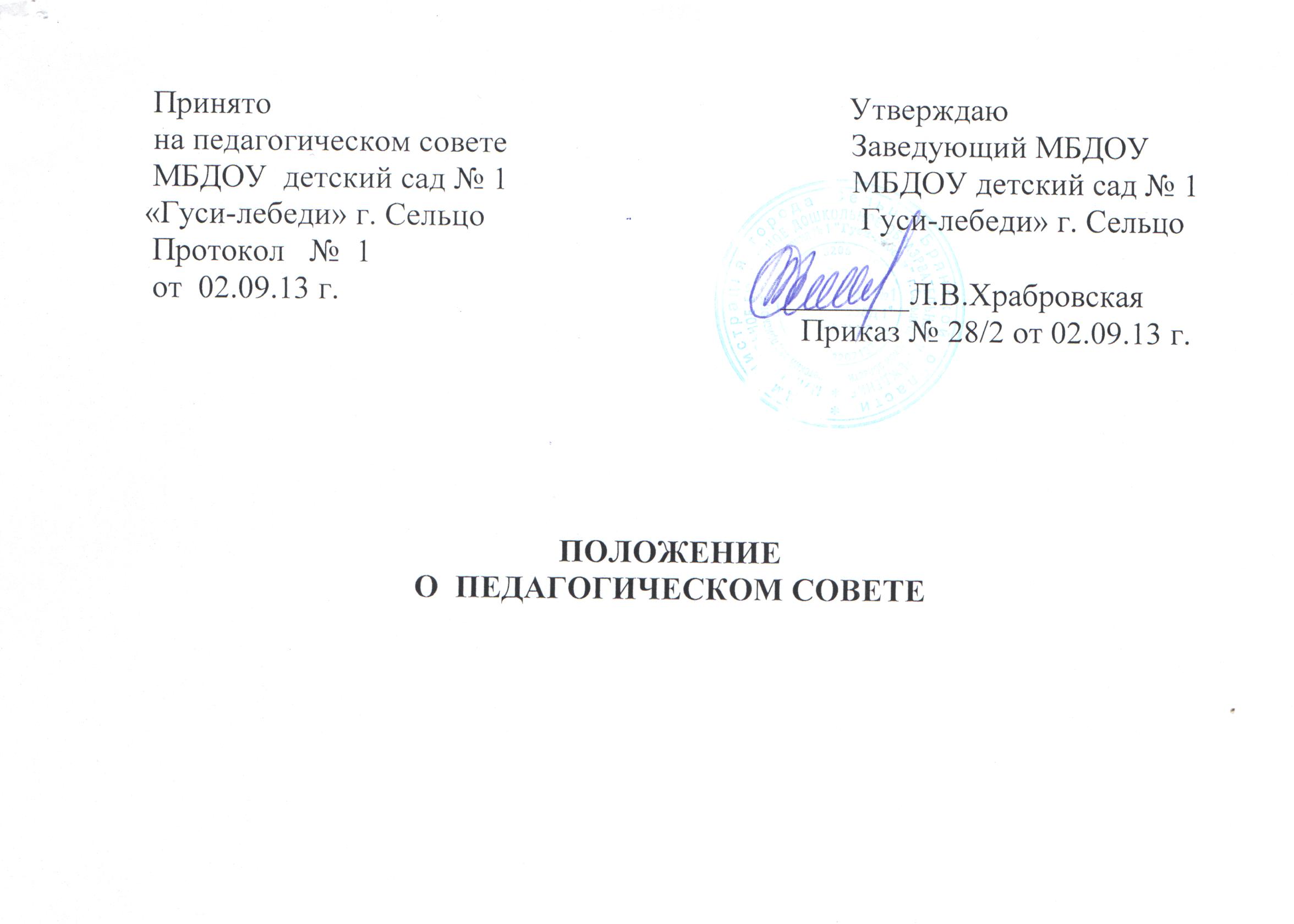 1. Общие положения1.1. Положение разработано в соответствии с Федеральным законом от 29.12.2012№ 273-ФЗ "Об образовании в Российской Федерации", уставом дошкольногоучреждения.1.2. Педагогический совет – постоянно действующий коллегиальный органуправления педагогической деятельностью дошкольного образовательного учреждения(далее – ДОУ), организованный в целях развития и совершенствования воспитательно-образовательного процесса, повышения профессионального мастерства педагогическихработников.1.3. Каждый педагогический работник ДОУ с момента заключения трудовогодоговора и до прекращения его действия является членом педагогического совета.1.4. Решение, принятое педагогическим советом и не противоречащеезаконодательству РФ, уставу ДОУ, является обязательным для исполнения всемипедагогами ДОУ.1.5. Изменения и дополнения в положение вносятся педагогическим советом ипринимаются на его заседании.1.6. Данное положение действует до принятия нового.2. Задачи педагогического советаЗадачами педагогического совета являются:реализация государственной политики в области дошкольного образования;определение направлений образовательной деятельности, разработка программыразвития ДОУ;внедрение в практику работы ДОУ достижений педагогической науки, передовогопедагогического опыта;повышение профессионального мастерства, развитие творческой активностипедагогических работников ДОУ.3. Функции педагогического советаПедагогический совет ДОУ:обсуждает локальные акты ДОУ, касающиеся педагогической деятельности,решает вопрос о внесении в них необходимых изменений и дополнений;определяет направления образовательной деятельности ДОУ;выбирает образовательные программы, образовательные и воспитательныеметодики, технологии для использования в педагогическом процессе;обсуждает и рекомендует к утверждению проект годового плана работы ДОУ;обсуждает вопросы содержания, форм и методов образовательного процесса,планирования педагогической деятельности ДОУ;организует выявление, обобщение, распространение, внедрение передовогопедагогического опыта среди педагогических работников ДОУ;рассматривает вопросы повышения квалификации, переподготовки, аттестациипедагогических кадров;рассматривает вопросы организации дополнительных образовательных услугвоспитанникам, в т. ч. платных;подводит итоги деятельности ДОУ за учебный год;заслушивает отчеты педагогических и медицинских работников о состоянииздоровья детей, ходе реализации образовательных и воспитательных программ,степени готовности детей к школьному обучению, результатах самообразованияпедагогов;заслушивает доклады представителей организаций и учреждений,взаимодействующих с ДОУ по вопросам образования и оздоровлениявоспитанников, в т. ч. о проверке состояния образовательного процесса,соблюдения санитарно-гигиенического режима, об охране труда и здоровьявоспитанников;контролирует выполнение ранее принятых решений педагогического совета;организует изучение и обсуждение нормативных правовых документов в областидошкольного образования;утверждает характеристики и принимает решения о награждении, поощрениипедагогических работников ДОУ.4. Права педагогического совета4.1. Педагогический совет имеет право:участвовать в управлении ДОУ;направлять предложения и заявления в адрес руководителя ДОУ.4.2. Каждый член педагогического совета имеет право:выдвигать на обсуждение педагогического совета любой вопрос, касающийсяпедагогической деятельности ДОУ, если его предложение поддержит не менееодной трети членов педагогического совета;при несогласии с решением педагогического совета высказывать своемотивированное мнение, которое должно быть занесено в протокол.5. Организация управления педагогическим советом5.1. В отдельных случаях на заседание педагогического совета приглашаютсямедицинские работники, сотрудники общественных организаций, учреждений, родителивоспитанников, представители учредителя. Необходимость их участия определяетсяпредседателем. Приглашенные на заседание педагогического совета пользуются правомсовещательного голоса.5.2. Педагогический совет избирает из своего состава председателя и секретарясроком на один учебный год.5.3. Председатель педагогического совета:организует деятельность педагогического совета;информирует членов педагогического совета о предстоящем заседании не менеечем за 30 дней до его проведения;организует подготовку и проведение заседания педагогического совета;определяет повестку дня педагогического совета;контролирует выполнение решений педагогического совета.5.4. Педагогический совет работает по плану, составляющему часть годового планаработы ДОУ.5.5. Заседания педагогического совета созываются в соответствии с планом работыДОУ.5.6. Заседания педагогического совета правомочны, если на них присутствует неменее половины его состава.5.7. Решение педагогического совета принимается открытым голосованием исчитается принятым, если за него проголосовало не менее двух третей присутствующих.При равном количестве голосов решающим является голос председателяпедагогического совета.5.8. Ответственность за выполнение решений педагогического совета лежит назаместителе заведующего по ВМР ДОУ. Решения выполняют ответственные лица,указанные в протоколе заседания. Результаты оглашаются на следующем заседаниипедагогического совета.6. Взаимосвязи педагогического совета с другими органами самоуправленияПедагогический совет организует взаимодействие с другими коллегиальнымиорганами управления ДОУ: общим собранием работников ДОУ, Советом ДОУ (черезучастие представителей педагогического совета в заседании данных органахуправления):представляет на ознакомление общему собранию и совету ДОУ материалы,разработанные на заседании педагогического совета;вносит предложения и дополнения по вопросам, рассматриваемым на заседанияхобщего собрания и совета ДОУ.7. Ответственность педагогического совета7.1. Педагогический совет несет ответственность за невыполнение иливыполнение не в полном объеме закрепленных за ним задач и функций.7.2. Педагогический совет несет ответственность за соблюдение законодательстваРФ в ходе выполнения решений.8. Оформление решений педагогического совета8.1. Решения, принятые на заседании педагогического совета оформляются протоколом.8.2. В книге протоколов фиксируется:дата проведения заседания;количественное присутствие (отсутствие) членов педагогического совета;Ф.И.О, должность приглашенных участников педагогического совета;повестка дня;ход обсуждения вопросов;предложения, рекомендации и замечания членов педагогического совета иприглашенных лиц;решения педагогического совета.8.3. Протоколы подписываются председателем и секретарем педагогического совета.8.4. Нумерация протоколов ведется от начала учебного года.8.5. Книга протоколов педагогического совета нумеруется постранично, визируетсяподписью руководителя ДОУ и печатью учреждения.8.6. Книга протоколов педагогического совета хранится в ДОУ в течение 50 лет ипередается по акту (при смене руководителя или передаче в архив).8.7. Доклады, тексты выступлений членов педагогического совета хранятся вотдельной папке также в течение 50 лет.